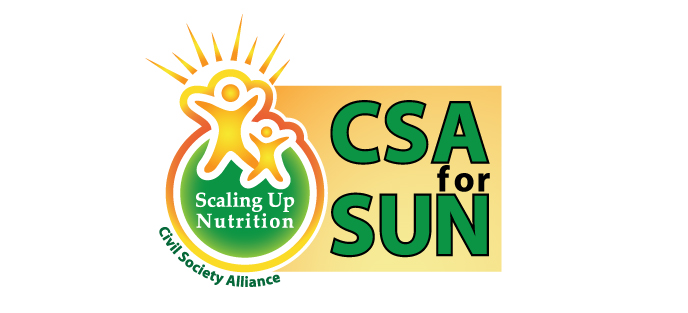 Civil Society Alliance for ScalingUp Nutrition, BangladeshWorld Health Day ObservationApril-June, 2015………………………………………………………………………………………………………………………………………………………………….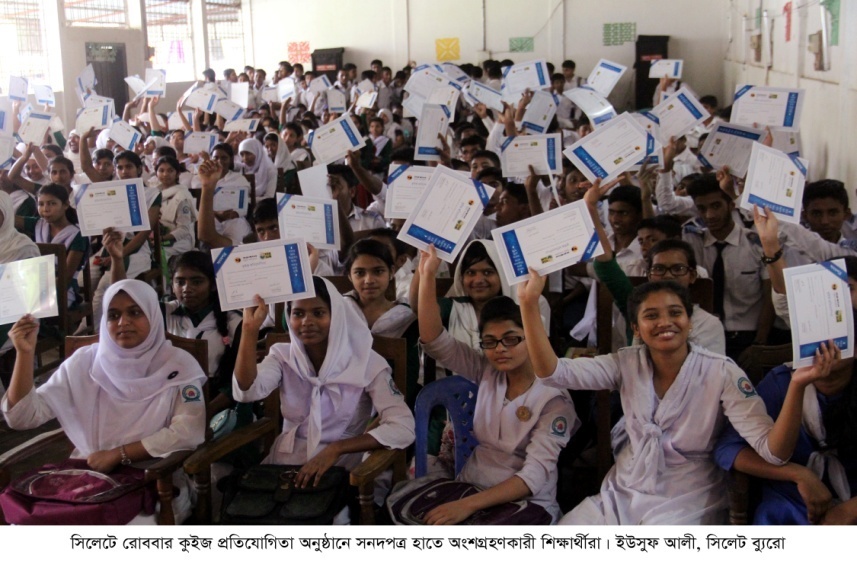 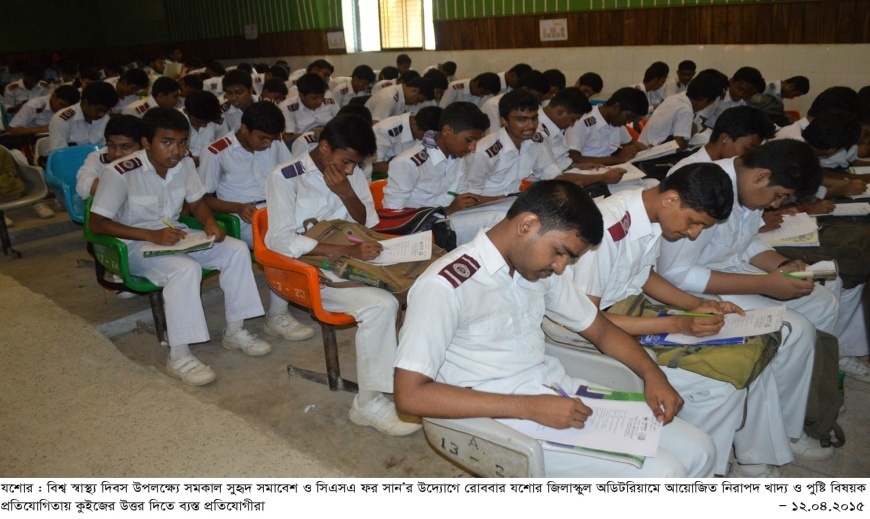 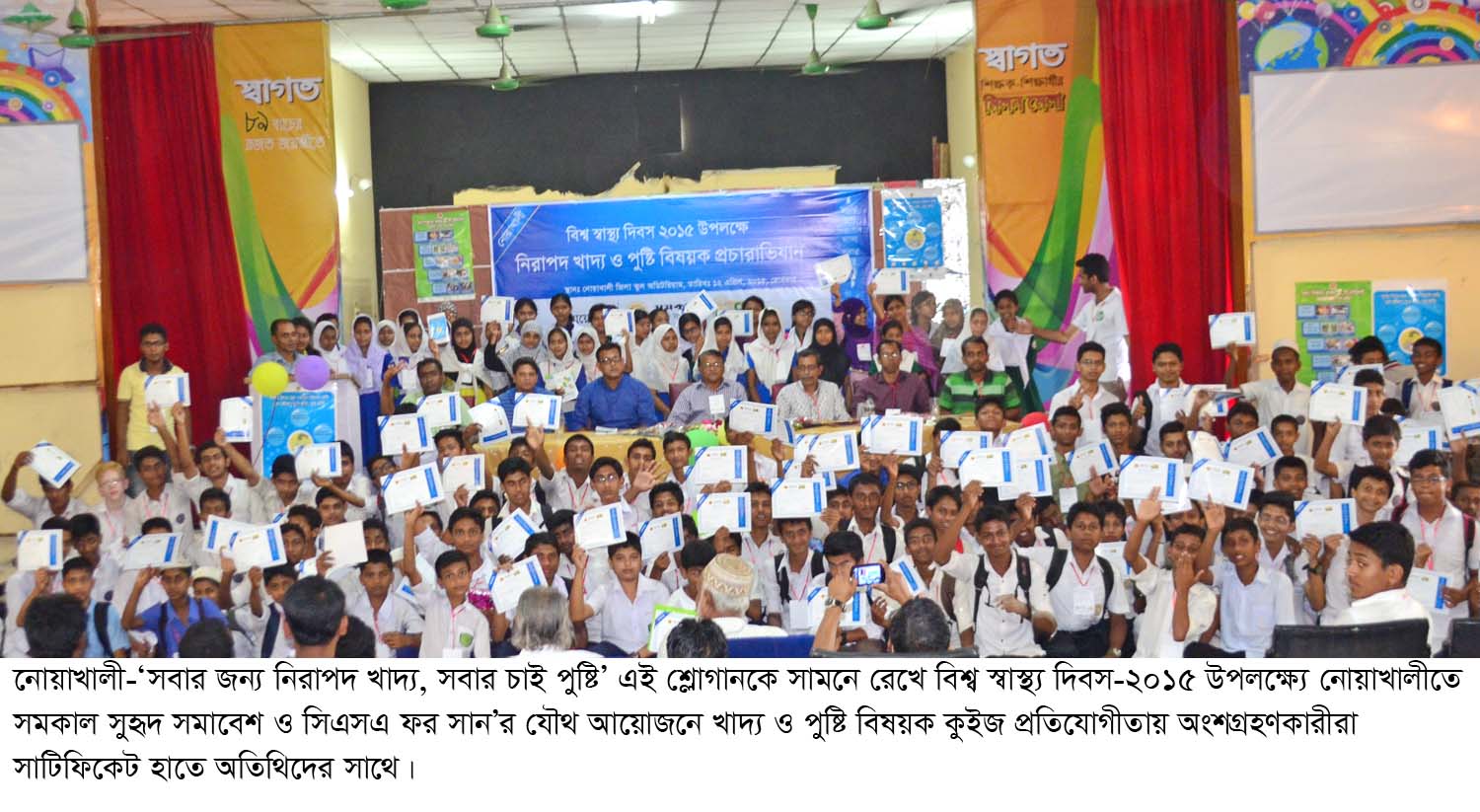 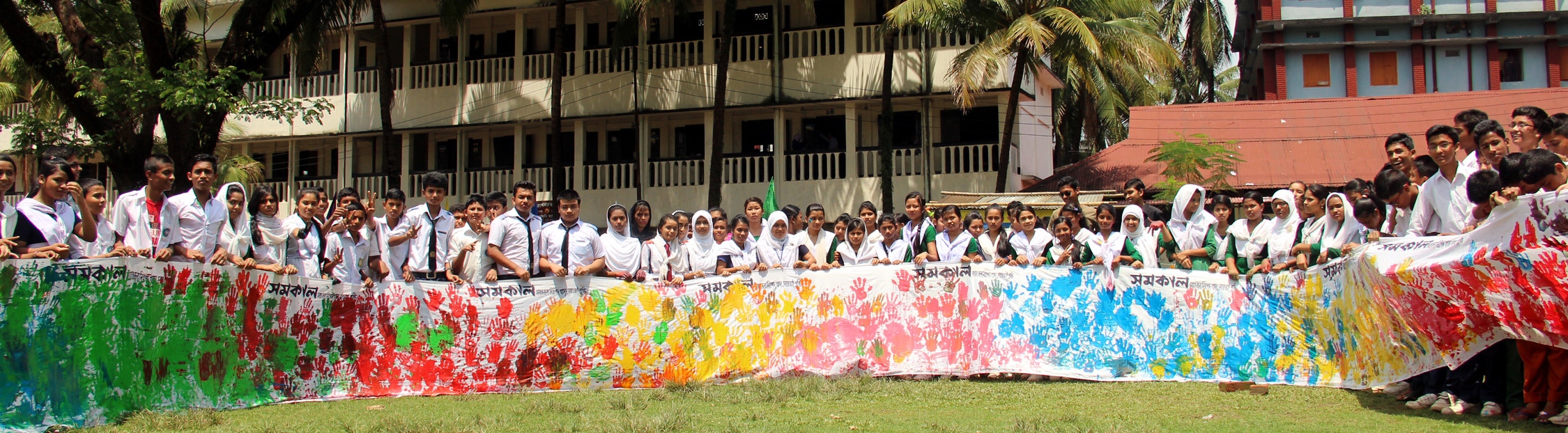 